State of Merit Employee Relations Board4th Floor, MERIT RULE APPEAL TO THE MERB(To be used for filing appeals of all State Merit grievances EXCEPT those appealing dismissals, demotions and suspensions – Appeals must be filed within 20 calendar days of receipt of the Step 3 decision)Name of Grievant: Mailing Address:Phone Number: 	E-mail Address: Counsel for the Grievant (if any): Mailing Address of Counsel: Phone Number: 	E-mail Address: Employing State Division and Agency: Work Location and Address: Identify the Merit Rule(s) Alleged to have been Violated: Specific Statement of the Act or Omission complained of, including the date(s) of such act or omission:A brief summary of the evidence the grievant expects to present at hearing showing the appeal is timely filed pursuant to the Merit Rules and is within the jurisdiction of MERB:Please attach to this Appeal a copy of the written decision(s) from Step 3 of the Grievance Procedure (or the last step for which a timely answer was received if the grievance was not heard at Step 3).Employee Signature:  _______________________________________ Date: Jennifer Cohan, ChairpersonSheldon N. Sandler, Esq., Board MemberJoseph A. Pika, III, Ph.D., Board MemberDinah M. Davis-Russ, Board MemberLester E. Johnson, Jr., Board Member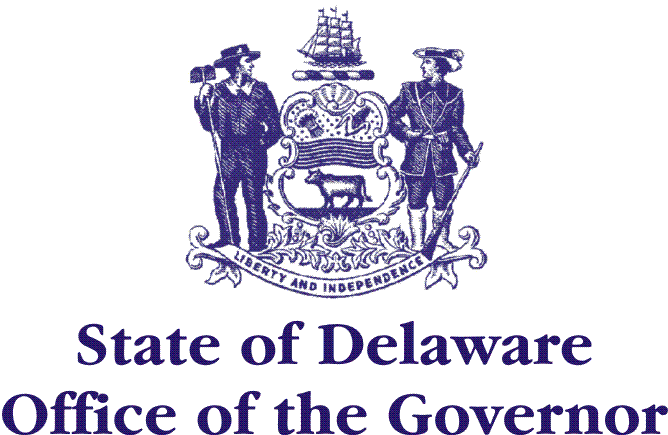    Phone: (302) 577-5070Fax: (302) 577-3297merbmail@delaware.gov  https://merb.delaware.gov